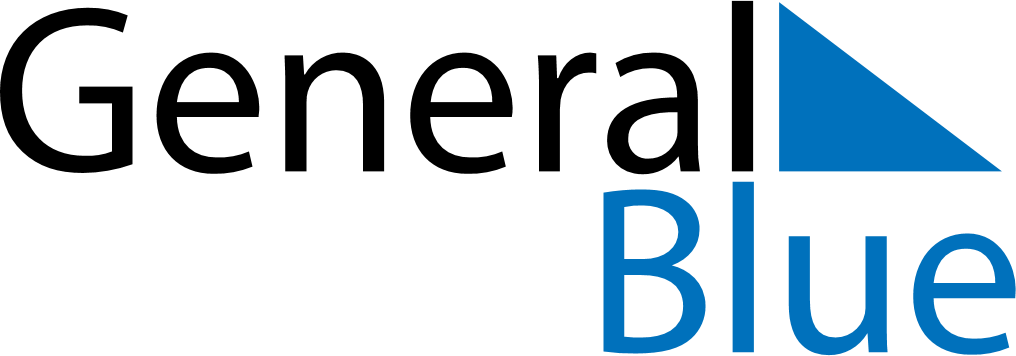 March 2020March 2020March 2020Central African RepublicCentral African RepublicMONTUEWEDTHUFRISATSUN1234567891011121314151617181920212223242526272829Boganda Day3031